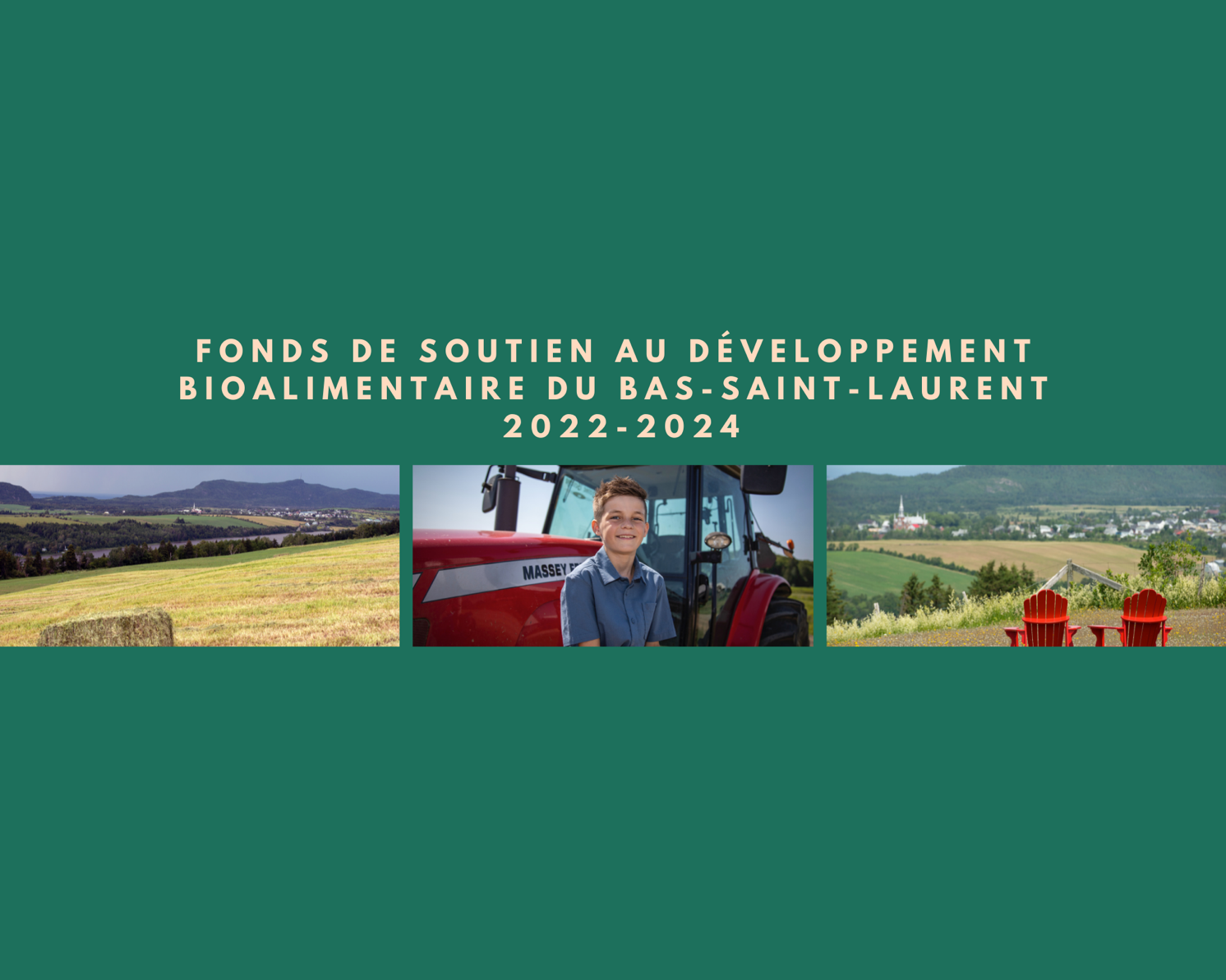 APPEL À PROJETS COLLECTIFS2023Nom du projetPériode de réalisation (Du MM-AAAA au MM-AAAA)Aide totale demandée Renseignements sur le promoteurRenseignements sur le promoteurNomAdresse complèteStatut juridiqueNuméro d’entreprise du Québec (NEQ)Personne contact et fonctionTéléphoneCourrielMission de l’entrepriseDescription du projetDescription du projet : Objectifs du projet : (Pourquoi le projet doit être mis en œuvre ? À quel(s) besoin(s) répond-il ?)Le projet s’inscrit dans quelle(s) orientations du Fonds (cochez tout ce qui s’applique) :Favoriser les actions visant l’amélioration de la santé psychologique des agriculteurs.Soutenir l’innovation et l’émergence de nouveau modèle, l’établissement de la relève et le transfert des entreprises agricoles.Attirer et retenir la main-d’œuvre par l’accompagnement des employeurs, l’amélioration des conditions de travail et la formation.En quoi le projet répond aux orientations et objectifs de cet appel à projets ciblés ?Retombées prévues du projet : En quoi le projet est cohérent avec la mission du promoteur et ses objectifs de développement ?Le projet présente-t-il des partenariats (financier et/ou d’affaires) ? Si oui, quels sont les partenaires ? Faisabilité du projetDescription du promoteur et de ses expériences pour mener à bien le projet :Plan de réalisation et échéancier du projet Plan de réalisation et échéancier du projet Étapes de réalisation du projetÉchéancier de MM-AAAA à MM-AAAA)Financement du projet Financement du projet Coût total du projet Aide financière demandée au FESDBContribution du promoteurIdentification des autres partenaires et de leur participation. En quoi la contribution financière du Fonds est essentielle à la réalisation du projet ?Liste des pièces à joindre avec ce formulaireListe des pièces à joindre avec ce formulaireDocument jointFormulaire Excel Montage financierRésolution de l’organisme promoteur désignant la personne autorisée à agir au nom de l’organisme et liste à jour des membres du conseil d’administration et de leurs fonctions respectives (le cas échéant)Pour tout service externe ou services professionnels deux soumissions sont requises. Déclaration du demandeurJe (nom complet) ________________________, confirme que :J’ai l’autorisation de déposer la présente demande d’aide financière ;Les renseignements et documents fournis dans cette demande sont complets et véridiques ;Les règles et les modalités ont été consultées et prises en compte ;Je m’engage à fournir au Collectif régional de développement du Bas-Saint-Laurent toute l’information nécessaire à l’analyse du projet ;J’accepte que les renseignements et documents fournis dans cette demande soient utilisés aux fins d’analyse et d’évaluation par le Comité d’analyse ;Je comprends que la présente demande d’aide financière n’entraîne pas nécessairement son acceptation.________________________________Signature      ________________________________Date                                     Veuillez acheminer votre dossier de projet Par envoi électronique à mbelanger@crdbsl.org